					All. 4)OGGETTO:	Istanza di rettifica della domanda di partecipazione al concorso presentata dal/la dott./dott.ssa ____________ al Corso di dottorato in “………………………………..” – 35° ciclo. Al responsabile del procedimentoIl/la sottoscritto/a, nato/a a ________________, residente in _________________, tel. ___________, mail ____________________, avendo necessità di apportare alcune modifiche a quanto dichiarato o allegato nella domanda telematica di partecipazione al concorso per l’ammissione al Corso di dottorato in ___________________________CHIEDEdi rettificare, ai sensi di quanto previsto dall’art. 5 del bando di ammissione al concorso di cui ha preso attenta ed integrale visione e secondo le modalità e le tempistiche in esso precisate, la domanda di partecipazione al concorso in oggetto già presentata telematicamente.Chiede, pertanto, sotto la propria responsabile, di sostituire il/i seguente/i file/s contrassegnati nella procedura telematica con l’oggetto __________________________________________________ __________________________________________________con il/i file/s che si allegano alla presente nota.Resta fermo tutto quanto già presentato telematicamente e non oggetto di integrazione/rettifica. Lo/a scrivente assume la responsabilità, ai sensi degli artt. 46 e 47 del DPR 445/2000, delle dichiarazioni rese e dei file allegati alla presente istanza, nella piena consapevolezza delle sanzioni penali derivanti da false attestazioni e/o da dichiarazioni mendaci.Data,								FirmaLa presente domanda potrà essere trasmessa, con allegato documento di identità, all’indirizzo PEC amministrazione.centrale@cert-unile.it secondo le modalità e le tempistiche previste dall’art. 5 del bando di ammissione al concorso (ossia solo ed esclusivamente dalle ore 13 del quarto giorno antecedente la scadenza del termine e fino alla scadenza del medesimo). Nell’oggetto della mail occorrerà riportare la seguente dicitura: rettifica domanda partecipazione concorso in _________________.Lo scrivente è consapevole che nel caso di più integrazioni o rettifiche sarà considerata valida solo l’ultima trasmessa all’indirizzo PEC dell’Amministrazione.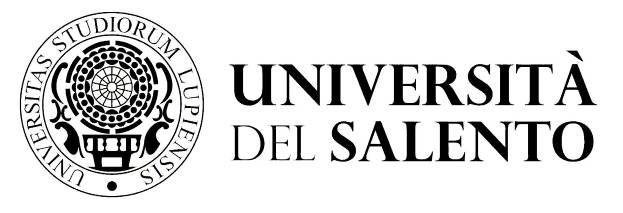 Ripartizione didattica e servizi agli studentiAREA POST LAUREAUfficio master e dottoratimaster.dottorati@unisalento.itCentro CongressiCampus EcotekneS.P. 6, Lecce- MonteroniTel. +39 832 – 9210 -9232- 9238 - 9041   